Утверждаю:Директор МБУК «Новосёловскаямежпоселенческая центральная библиотека»___________________Ю. Н. ПолухинаОтчет  мероприятий по улучшению качества деятельности  «Комской ЦБС» За III квартал 2018г.Приложение №1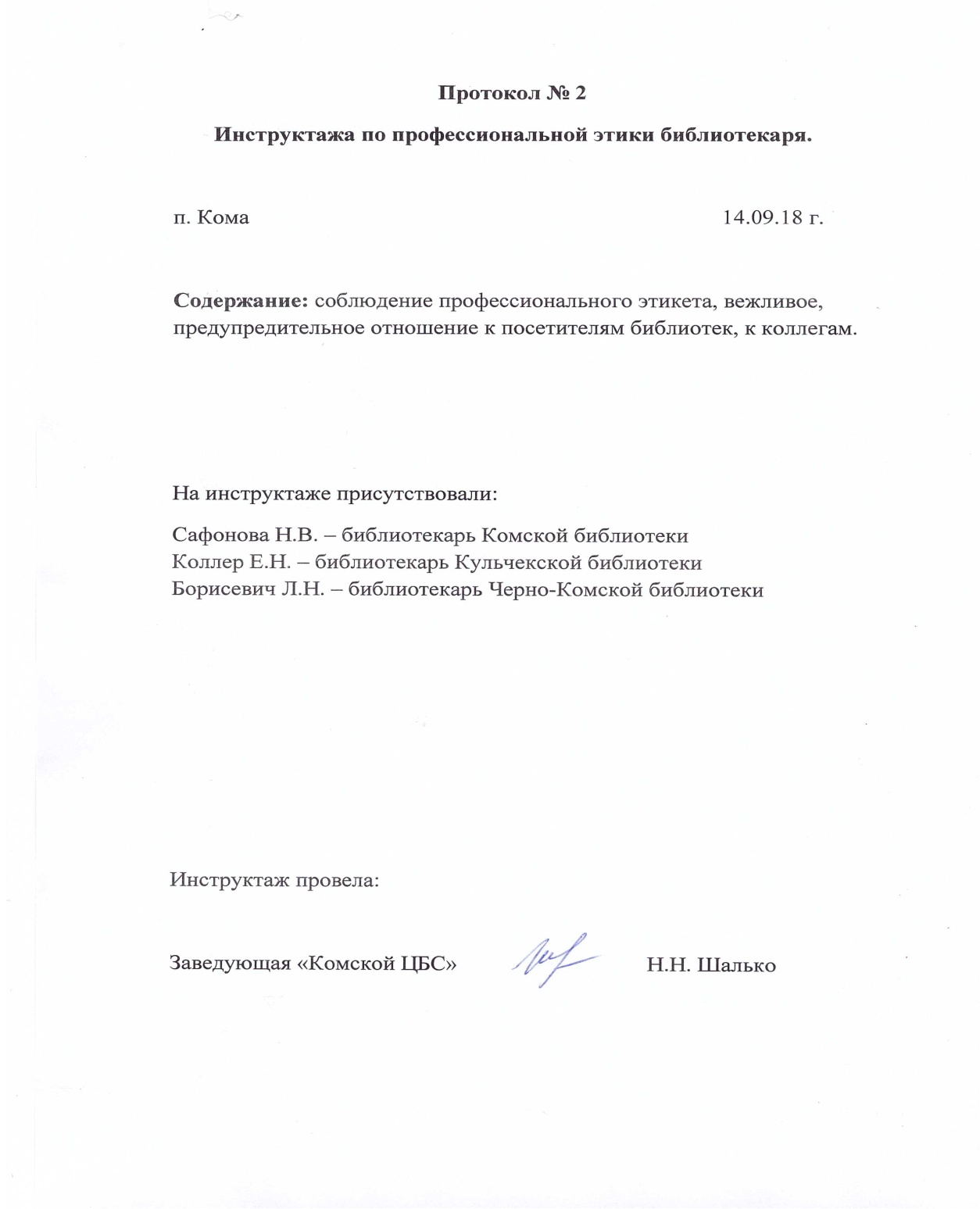 ПРИЛОЖЕНИЕ № 2План график№ п/пПоказатели независимой оценки качества работы учрежденияМероприятия, направленные на повышение качества работы учрежденияСрок исполненияОтветственный 1.Наличие информации о деятельности организации культуры на официальном сайте организации культуры в сети «Интернет» в соответствии с приказом Минкультуры России от 22.02.2015 № 277Продолжает работать на повышение качества содержания информации актуализации информации на сайте учреждения: http://koma-bibl.ucoz.ruЕженедельнов течение квартала Заведующая библиотекой Шалько Н.Н.1.Наличие информации о деятельности организации культуры на официальном сайте организации культуры в сети «Интернет» в соответствии с приказом Минкультуры России от 22.02.2015 № 277Продолжает размещаться информация в соц.группах: «Одноклассники», https://ok.ru/group/52849161470090«В контакте»  https://vk.com/club122272863в течение квартала Заведующая библиотекой Шалько Н.Н.2.Доступность и актуальность информации о деятельности организации культуры, размещенной на территории организацииИнформирование населения об услугах, предоставляемых учреждением: размещение объявлений о мероприятиях на информационных стендах внутри библиотеки и на доске объявлений у здания, в соц. группах.Ежемесячно в течение квартала Заведующая библиотекой Шалько Н.Н.БиблиотекариСафонова Н.В.Коллер Е.Н.2.Доступность и актуальность информации о деятельности организации культуры, размещенной на территории организацииПредоставление и регулярное обновление информации в помещениях библиотеки (правила пользования, услуги, режим работы, номера телефонов и другая контактная информация, план мероприятий) по мере изменения информацииЗаведующая библиотекой Шалько Н.Н.БиблиотекариСафонова Н.В.Коллер Е.Н.2.Доступность и актуальность информации о деятельности организации культуры, размещенной на территории организацииИнформация о работе библиотек «Комской  ЦБС» в СМИ (г. «Грани»)Кульчекская  поселенческая библиотека- «Ой, на Ивана, на Купала»,13.07.18Библиотекарь Коллер Е.Н.3Информирование о новых мероприятияхВыпуск рекламных материалов, буклетов, информационных листков, закладокКомская поселенческая библиотека-3 штКульчекская поселенческая библиотека- 1 штВ течение квартала Библиотекари Сафонова Н.В.Коллер Е.Н.4Наличие дополнительных услуг и доступность их полученияУчастие в конкурсе проектов с целью обеспечения доступности    посещения учреждения пользователей библиотек :Участие в краевом  фестивале «Читающий край»Участие в программа летнего чтения «Библиолето- 2018» В теч.кварталаиюньЗаведующая библиотекой Шалько Н.Н.5.Разнообразие творческих групп, кружков по интересам  Продолжают  работать любительские объединения:«Завалинка» - Кома«Ровесник» - Кома«Почемучка» - КомаВ течение кварталаЗаведующая библиотекой Шалько Н.Н.Библиотекарь Сафонова Н.В.6.Комфортность условий пребывания в организации культуры Содержание зданий и прилегающих территорий в надлежащем санитарном и эстетическом состоянии1-2 раза в год  Сотрудники Комской ЦБС9.Доброжелательность и вежливость персонала организации культурыПроведено собрание коллектива по профессиональной этике Протокол №1  по итогу инструктажа по профессиональной  этики библиотекаря (приложение №1)Сентябрь 2018г Заведующая библиотекой Шалько Н.Н.10.Удовлетворенность качеством и содержанием полиграфических материалов организации культурыАнализ поступивших предложений и замечаний, внесенных в «Книгу отзывов и предложений» о работе учрежденийАнализ «Тетради отзывов и предложений». Пользователи по желанию могут высказать свое мнение о проведенном массовом мероприятии или выставке. Все мнения положительные. В течение кварталаСотрудники Комской ЦБС11.Качество проведения культурно-массовых мероприятийРазработка плана-графика проведения мероприятий в рамках предоставления основных услуг для разных возрастных категорий населенияПлан график (приложение №2)Ежемесячно в течение квартала Сотрудники Комской ЦБС12.Удовлетворенность качеством оказания услуг в целомПроведение культурно – массовых мероприятий  в партнерстве с культурными и образовательными учреждениями поселка.Совместно  с ДК, детский сад, школой - 16 Ежемесячно в течение кварталаЗаведующая библиотекой Шалько Н.Н.15.Удовлетворенность материально-техническим обеспечением организации культурыВнедрена новая система стандартов качества обслуживание инвалидов на дому электронными и периодическими изданиями.Разнообразие экспозиций организации культурыЕженедельнов течение кварталаЗаведующая библиотекой Шалько Н.Н.Библиотекарь Сафонова Н.Н.Коллер Е.Н.15.Удовлетворенность материально-техническим обеспечением организации культурыУлучшение  материально-технической базы,  приобретение новых книг  и увеличение количества подписных изданий.Проведение  косметического ремонта в Кульчекской библиотеке.Согласно плану графику(По мере финансирования)Заведующая библиотекой Шалько Н.Н.Наименование библиотекиНаименование библиотекиНаименование мероприятияСрокисполненияСрокисполненияИсполнителиИюльИюльИюльИюльКомская поселенческая библиотекаКомская поселенческая библиотека1.Мультимедийный круиз «Я шагаю по родному краю», 8-10 лет2.Громкие чтения «Незнайка на Луне», 11-13 лет3.Познавательно-игровой час «отдыхаем на воде», дети4.Праздник белой ромашки «Ромашка-сказочный цветок», Акция «Подари ромашку», ш.к.ч.5.Конкурсно-игровая праграмма на День села «Летняя мозаика», дети6.Летние чтения «Встреча с книгой на скамейке в парке», 12-14 лет7.Час интересных открытий «Цветная книга лета», 8-11 лет8.Фестиваль «Читающий край» (В. Маяковский)9.акция «Большая перемена» игра-викторина «калейдоскоп профессий»10.Летние чтения «С книгой под зонтиком»1.Мультимедийный круиз «Я шагаю по родному краю», 8-10 лет2.Громкие чтения «Незнайка на Луне», 11-13 лет3.Познавательно-игровой час «отдыхаем на воде», дети4.Праздник белой ромашки «Ромашка-сказочный цветок», Акция «Подари ромашку», ш.к.ч.5.Конкурсно-игровая праграмма на День села «Летняя мозаика», дети6.Летние чтения «Встреча с книгой на скамейке в парке», 12-14 лет7.Час интересных открытий «Цветная книга лета», 8-11 лет8.Фестиваль «Читающий край» (В. Маяковский)9.акция «Большая перемена» игра-викторина «калейдоскоп профессий»10.Летние чтения «С книгой под зонтиком»03.07 04.0705.0706.0707.0712.07 17.0719.0726.0730.07Шалько Н.Н. Сафонова Н.В.Кульчекскаяпоселенческая библиотекаКульчекскаяпоселенческая библиотека1.Викторина «Угадай сказочного героя»2.Летние литературные гонки «Вперед за лидером!»3. Игровая программа  «Ой, на Ивана, на Купала».1.Викторина «Угадай сказочного героя»2.Летние литературные гонки «Вперед за лидером!»3. Игровая программа  «Ой, на Ивана, на Купала».03. 0704. 0707. 07Коллер Е.Н.	Август	АвгустКомскаяпоселенческая библиотекаКульчекскаяпоселенческая библиотекаКомскаяпоселенческая библиотекаКульчекскаяпоселенческая библиотека1.Читающий край «Веселые истории В. Драгунского»	2.Летние чтения «Литературная игра «Чудесных сказок хоровод», дети3.Литературный мультсалон (просмотр мультфильмов по книгам-юбилярам) «Аленький цветочек»4.час информации «Три цвета России», 10-13 лет5.Презентация профессий «Выбирай, что нравится!», клуб «Ровесник»6.Игровая программа «Скоро в школу!», дети1.Час истории «Три цвета российской славы»2. Библиотечные бродилки «Кладоискатели»3. Праздник закрытия летних чтений «По книжным строчкам за волшебным клубочком»1.Читающий край «Веселые истории В. Драгунского»	2.Летние чтения «Литературная игра «Чудесных сказок хоровод», дети3.Литературный мультсалон (просмотр мультфильмов по книгам-юбилярам) «Аленький цветочек»4.час информации «Три цвета России», 10-13 лет5.Презентация профессий «Выбирай, что нравится!», клуб «Ровесник»6.Игровая программа «Скоро в школу!», дети1.Час истории «Три цвета российской славы»2. Библиотечные бродилки «Кладоискатели»3. Праздник закрытия летних чтений «По книжным строчкам за волшебным клубочком»08.0817.0821.0822.0829.0830.0821.0823.0825.08Шалько Н.Н.Коллер Е.Н.	                     Сентябрь	                     Сентябрь	                     СентябрьКомскаяпоселенческая библиотека1.Урок гражданственности «Терроризм не имеет границ»2.Литературная гостиная «Кавказский пленник» (Л. Толстой)3.Библиофреш (обзор новинок литературы для детей)4.Час информации «Не отнимай у себя завтра!», юнош.5.Экологический патруль «Мое село – не свалка!»6.Фольклорный праздник «День русского пирога», «Завалинка»1.Урок гражданственности «Терроризм не имеет границ»2.Литературная гостиная «Кавказский пленник» (Л. Толстой)3.Библиофреш (обзор новинок литературы для детей)4.Час информации «Не отнимай у себя завтра!», юнош.5.Экологический патруль «Мое село – не свалка!»6.Фольклорный праздник «День русского пирога», «Завалинка»1.Урок гражданственности «Терроризм не имеет границ»2.Литературная гостиная «Кавказский пленник» (Л. Толстой)3.Библиофреш (обзор новинок литературы для детей)4.Час информации «Не отнимай у себя завтра!», юнош.5.Экологический патруль «Мое село – не свалка!»6.Фольклорный праздник «День русского пирога», «Завалинка» 03.0907.0910.0913.0921.0930.09Шалько Н.Н. Кульчекская поселенческая библиотекаУрок мужества «Беслан… Боль и скорбь всей планеты»Выставка поделок «Остров фантазии» (природный материал)Литературный час «От детства до отрочества» Толстой Л.Н.Историка  поэтический час «С чего начинается Родина»Мастер класс  «Изготовление открыток для пожилых людей»Урок мужества «Беслан… Боль и скорбь всей планеты»Выставка поделок «Остров фантазии» (природный материал)Литературный час «От детства до отрочества» Толстой Л.Н.Историка  поэтический час «С чего начинается Родина»Мастер класс  «Изготовление открыток для пожилых людей»Урок мужества «Беслан… Боль и скорбь всей планеты»Выставка поделок «Остров фантазии» (природный материал)Литературный час «От детства до отрочества» Толстой Л.Н.Историка  поэтический час «С чего начинается Родина»Мастер класс  «Изготовление открыток для пожилых людей»03.0905.0907.0921.0930.09Коллер Е.Н.